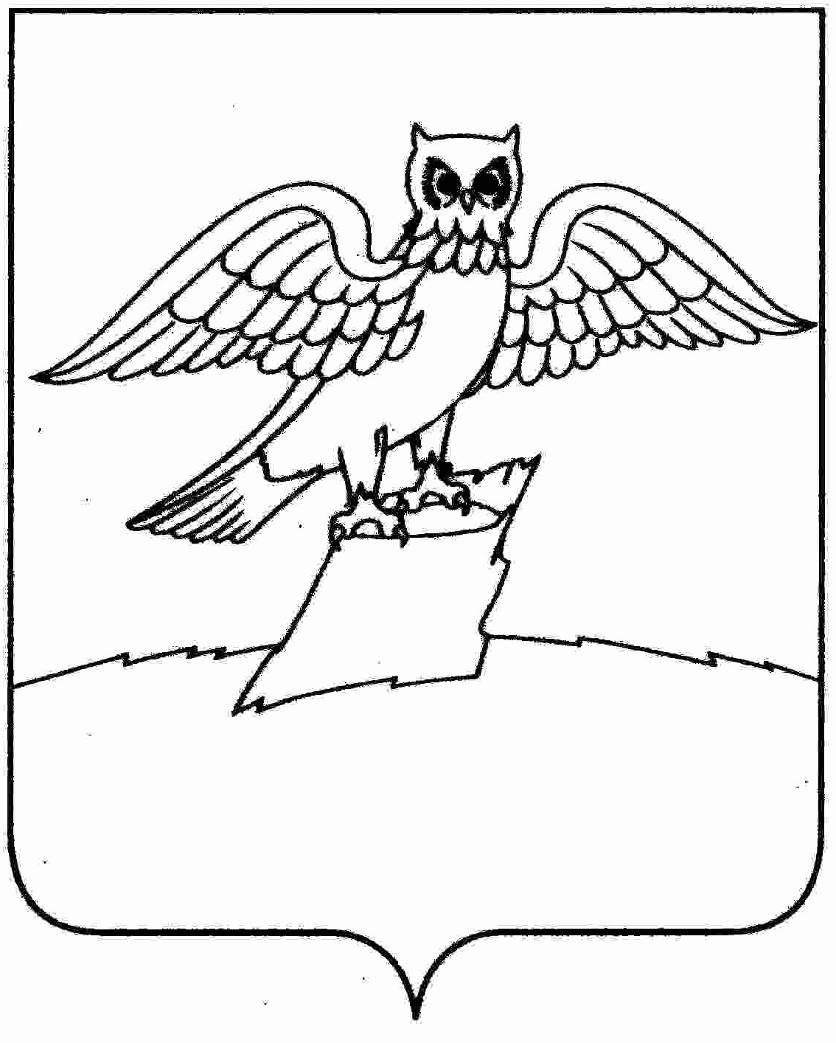 АДМИНИСТРАЦИЯ ГОРОДА КИРЖАЧКИРЖАЧСКОГО РАЙОНАП О С Т А Н О В Л Е Н И Е    30.03.2018                                                                                                                   №  211        Руководствуясь Федеральным законом от 06.10.2003 № 131-ФЗ «Об общих принципах организации местного самоуправления в Российской Федерации», в целях регулирования платы населения, использующего холодную воду для полива насаждений,  П О С Т А Н О В Л Я Ю:1. Установить период полива приусадебных участков на территории города Киржач с 01 мая по 31 августа 2018 года.  2. Контроль за исполнением настоящего постановления оставляю за собой.  3. Настоящее постановление вступает в силу с момента размещения в средствах  массовой информации  и распространяется  на правоотношения,   возникшие  с 01 мая 2018 года.        Об установлении периода полива приусадебных участков на территории города КиржачГлава  города  КиржачН.В.СкороспеловаН.В.Скороспелова